                                                                                                                                                                                                                                                                    ОТДЕЛ ОБРАЗОВАНИЯ 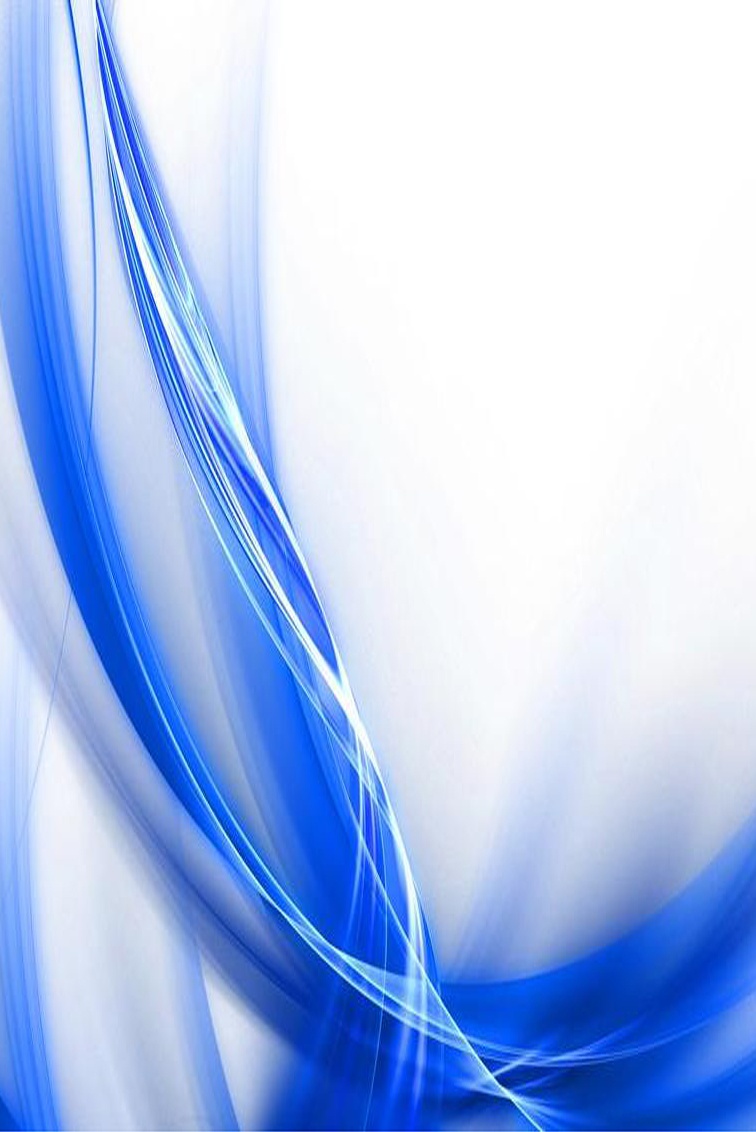 АДМИНИСТРАЦИИ БОБРОВСКОГО МУНИЦИПАЛЬНОГО РАЙОНАВОРОНЕЖСКОЙ ОБЛАСТИ«Утверждаю»Руководитель отдела образования______________________О.В. Аникина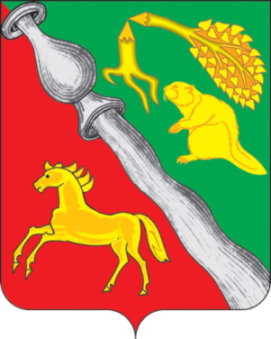 СОСТОЯНИе И РАЗВИТИе СИСТЕМЫ ОБРАЗОВАНИЯ БОБРОВСКОГО МУНИЦИПАЛЬНОГО РАЙОНА ВОРОНЕЖСКОЙ ОБЛАСТИ Публичный докладБОБРОВ 2016СОСТАВИТЕЛИ	Руководитель отдела образования администрации Бобровского муниципального района Аникина Ольга Викторовна.	Сотрудники отдела образования.СОДЕРЖАНИЕВВЕДЕНИЕЦель настоящего доклада - рассказать широкой общественности - родителям, представителям власти, всем заинтересованным лицам - о результатах и условиях функционирования муниципальной системы образования Бобровского муниципального района Воронежской области в 2015-2016 учебном году, проблемах и направлениях ее развития в следующем году. При подготовке доклада учитывались приоритетные направления модернизации Российского образования, направления Концепции социально-экономического развития Бобровского муниципального района Воронежской области на период до 2020 года, основные направления развития муниципальной системы образования, сложившиеся традиции социокультурного развития района. Представленные материалы наглядно демонстрируют объективную картину происходящего в жизни образовательной системы района. Применение новых организационно-экономических механизмов управления системой образования, повышение экономической самостоятельности образовательных организациях, перемены в системе их финансирования, реструктуризация образовательной сети – небольшой перечень  изменений, происходящих в нашем образовании. Все это и многое другое  неизбежно приводит к осознанию необходимости пересмотра принципов взаимодействия общества и системы образования на всех ее уровнях и, прежде всего, на муниципальном. 1. ОБЩАЯ ХАРАКТЕРИСТИКА МУНИЦИПАЛЬНОГО ОБРАЗОВАНИЯ1.1. ДЕМОГРАФИЧЕСКАЯ СИТУАЦИЯ Бобровский муниципальный район расположен в центральной части Воронежской области и граничит с Каширским, Панинским, Аннинским, Таловским, Бутурлиновским, Павловским, Лискинским районами. По территории района проходит федеральная автодорога М4 «Дон», а также областные автодороги Бобров - Таловая - Новохоперск; Бобров - Анна. С запада на восток район пересекает железнодорожная магистраль Лиски - Поворино. С севера на юг по территории района протекает река Битюг, на ее левому берегу находится лесной массив - Хреновской бор. Кроме того, по территории района протекают реки Икорец, Смычек, Березовка, Сухая Березовка, Мечеть. Площадь территории района составляет 2233,04 км2. В состав муниципального района входят 55 населенных пунктов, в которых проживают 50442 человека. В районном центре, городе Боброве, проживает 20 466 человек. В настоящее время на территории Бобровского муниципального района образовано 1 городское поселение и 18 сельских. Большая часть населения муниципального района проживает в сельских поселениях  (диаграмма 1). Диаграмма 1. Структура населения муниципального района.Демографические показателиДиаграмма 2 . Численность населения.Диаграмма 3. Число детей родившихся в районе.Численность трудоспособного населения в 2015г. составляла 26126 человек (52% от общей численности), детей в возрасте до 17 лет – 8950 человек (18% от общей численности), численность населения старше трудоспособного возраста – 15050 человек (30%). Старение населения ведёт к высокой демографической нагрузке на трудоспособное население. Динамика численности по возрастным группам представлена в диаграмме 4. Диаграмма 4. Распределение населения по возрастному составу.1.2. ЭКОНОМИЧЕСКАЯ ХАРАКТЕРИСТИКАСовременное состояние экономики Бобровского муниципального района находится сегодня на стабильном уровне благодаря инвестиционным вложениям предприятий, собственным средствам консолидированного бюджета района и софинансированию из областного и федерального бюджетов различных программных мероприятий социальной, экономической и инженерно-технической направленности.Выбор основных ориентиров развития экономики района на 2013-2016 годы основан на эффективном использовании имеющегося потенциала в промышленности, сельском хозяйстве, наличии земельных и природно-сырьевых ресурсов, а также свободных трудовых ресурсов. Экономический потенциал района составляют: крупные промышленные предприятия, малое и среднее предпринимательство; производственная база и природные ресурсы для развития стройиндустрии; благоприятные условия для развития овощеводства с использованием мелиорации; пастбища для развития животноводства; перерабатывающие предприятия и сельскохозяйственные организации с законченным циклом производства; свободные инвестиционные площадки и производственные площади; индустриальный парк «Бобровский».На территории Бобровского района расположены Хреновской лесхоз-техникум им. Г.Ф. Морозова, знаменитый лесной массив - Хреновской бор, с мачтовыми соснами и изобилием живой природы. На уровне мирового масштаба имеет известность расположенный на территории Слободского сельского поселения Бобровского муниципального района Хреновской конный завод, основанный в 1776 году, архитектурный ансамбль которого является памятником русского зодчества. Природные ресурсы района богаты лесами, представленными хвойными и лиственными породами, процент покрытия составляет - 19,3 %, лесополосами - 2,8%. Большой процент по составу территории занимают болота - 1,7 %, пруды - 0,3 %, ручьи, реки, озера - 1,0 %.Из полезных ископаемых в районе встречаются: гончарные глины, торф. Для местных нужд используется песок, добываемый в песчаных карьерах. У села Шестаково известны выходы мела. В пойме Битюга представлены аллювиальные дерновые почвы.Промышленность района представлена десятью крупными и средними предприятиями, основным видом деятельности которых является: производство и строительство деревянных домов, производство железобетонных и композитных изделий, переработка сельскохозяйственной продукции, производство гитар, выработка теплоэнергии, распределение электроэнергии и тремя малыми предприятиями, их сферой деятельности является оказание услуг по пошиву изделий, кожгалантереи и распиловке мебельных заготовок, производство столярных изделий.Ведущей отраслью промышленности района является пищевая. Основные виды выпускаемой продукции: крупа, масло подсолнечное, хлебобулочные и кондитерские изделия, сыр.Сельское хозяйство Бобровского района - это динамично развивающаяся отрасль, составляющая основу муниципальной экономики.Сельскохозяйственные предприятия района специализируются на производстве зерновых, технических и кормовых культур, а также занимаются производством мяса и молока. В районе 24 крупных, средних и малых сельскохозяйственных организаций, 11 микропредприятий, 70 КФХ, 75 собственников земельных участков и 17590 ЛПХ.Результаты работы сельхозпредприятий всех форм собственности, а также КФХ по многим показателям значительно выше среднеобластных.Высокими темпами развивается в районе животноводческая отрасль. Из года в год растут объемы производства мяса, молока, яйца, надои на одну фуражную корову.Численность официально зарегистрированных безработных на 01.01.16 г., составила 137 человек (2014г. – 178 человек). В целях послабления социальной напряженности ежегодно в рамках районной программы социальной поддержки населения разрабатываются мероприятия по социальной поддержке безработных, а также слабо защищенных слоев населения: малообеспеченных семей с детьми. Эти мероприятия включают: оказание адресной материальной помощи, гуманитарную помощь сельскохозяйственными продуктами и товарами из народного банка вещей, компенсационные выплаты отдельным категориям граждан, оздоровление инвалидов и детей - инвалидов на базе областного центра медицинской профилактики и местных санаториев, а также ряд других мер. 2. ОБЩАЯ ХАРАКТЕРИСТИКА СИСТЕМЫ ОБРАЗОВАНИЯ
И ТЕНДЕНЦИЙ ИЗМЕНЕНИЙВ Бобровском районе сформирована оптимальная на данный период развития системы сеть образовательных организаций, которая ориентирована на предоставление качественных и доступных образовательных услуг.Система образования представлена  образовательными организациями разных типов и видов:  - Дошкольные организации –24 (8 детских садов, 16 структурных подразделений - детский сад);- Основные общеобразовательные школы –  2;- Средние общеобразовательные школы – 19;- Детская спортивная школа;- Ледовый дворец имени Вячеслава Фетисова;- Центр детского и юношеского творчества «Радуга»;- Станция юных натуралистов.В 2016 году наблюдается небольшой рост контингента в общеобразовательных организациях Бобровского муниципального района  (диаграмма 5).Диаграмма 5. Изменение численности контингента образовательных организаций.Образовательные организации в обязательном порядке обеспечивают прием всех подлежащих обучению граждан, проживающих на территории района и имеющих право на получение образования соответствующего уровня в соответствии с регламентом о порядке приема детей в муниципальные общеобразовательные организации Бобровского муниципального района. Действующая сеть  образовательных организаций района дает детям и их родителям реальную возможность выбора образовательной организации; обеспечивает государственные гарантии доступности образования, равные стартовые возможности. 2.1. ОХВАТ ДОШКОЛЬНЫМ ОБРАЗОВАНИЕМ. Приоритетным направлением развития системы дошкольного образования является развитие сети ДОУ и вариативных форм предоставления дошкольных образовательных услуг.  Развитие дошкольного образования  осуществляется в соответствии с районной целевой программой, которая является организационной основой муниципальной политики в  сфере дошкольного образования; основная цель программы – рационализация образовательного пространства, обеспечение доступности, качества и эффективности дошкольного образования. В районе в двадцати четырех образовательных организациях реализуется основная общеобразовательная программа дошкольного образования, из них 8 самостоятельных  детских садов и 16 структурных подразделений - детский сад. Все муниципальные   образовательные организации, реализующие основную общеобразовательную  программу дошкольного образования, имеют лицензии на ведение образовательной деятельности по основным общеобразовательным программам дошкольного образования.  Количество дошкольных групп в образовательных организациях 77, в том числе 1 группа круглосуточного пребывания детей, 9 логопедических групп. Посещают ДОУ 1759 дошкольников (909 – город, 850 – село).  Охват дошкольным образованием от 3 до 7 лет составляет 96%, от 1 до 3 лет – 60,5% (диаграммы 6, 7). В 2015 году все дети, родители которых подали заявление на получение места для ребенка в ДОУ, 100% обеспечены местами в желаемые детские сады. Таким образом, Указ президента Российской Федерации от 7 мая 2012 года №599 «О мерах по реализации государственной политике в области образования и науки» в части достижения к 2016 стопроцентной доступности дошкольного образования в возрасте от 3 до 7 лет в районе исполнен.С целью оказания методической, диагностической и консультативной помощи семьям, воспитывающим детей дошкольного возраста на дому, в 2014-2015 учебном году на базе МКДОУ Бобровский детский сад №1 открыт консультативный пункт.Диаграмма 6. Охват детей дошкольным образованием.Диаграмма 7. Изменение численности детского населения  от 1 до 7 лет и численности детей в ДОО.Осуществляют образовательно-воспитательный процесс в дошкольных образовательных организациях 133 педагога, из которых 64 имеют высшее образование. Средний возраст педагогов-дошкольников составляет 45 лет и старше, что приведет в будущем к проблеме обеспеченности кадрового потенциала в дошкольных образовательных организациях. Для решения данной проблемы отдел образования активно использует возможности подготовки профессиональных кадров в педагогических вузах области.Заработная плата педагогических работников муниципальных дошкольных образовательных организации в 2015 году составила 21701 рублей (в 2014 г. – 21127 руб.).Дошкольные организации осваивают инновационные образовательные программы и технологии.  Для реализации дошкольной образовательной услуги педагоги в своей работе используют современные комплексные программы : «Программа воспитания и обучения в детском саду» под редакцией М.А.Васильевой – 8 детских садов и «Детство» под редакцией З.А. Михайловой и др. – 14 детских садов. Творчески используются педагогическими коллективами парциальные программы: «Юный эколог» - С.Н.Николаевой; «Экологическое воспитание дошкольников» - К.И. Самсоновой; «Основы безопасности жизнедеятельности детей дошкольного возраста» - Р.Б. Стеркиной.  Большое внимание в ДОУ уделяется охране и укреплению здоровья дошкольников, их всестороннему развитию. В настоящее время меняется социальный заказ родителей к услугам, предоставляемым дошкольными организациями. Всё больше родители желают, чтобы их дети были охвачены не только программами дошкольного образования, но и дополнительным образованием. С учетом запросов родителей в дошкольных образовательных организациях организована  кружковая работа по физкультурно-оздоровительному, художественно-эстетическому, духовно-нравственному, экологическому направлениям. Также дошкольные образовательные организации проводят оздоровительную работу с дошкольниками в тесном сотрудничестве с МКУ ДО  Бобровская ДЮСШ и  МКУ ДО  Бобровская ДЮСШ «Ледовый Дворец имени В. Фетисова», МКУ ДО  Бобровская СЮН.Особое внимание в ДОУ  Бобровского муниципального района  уделяется обеспечению охраны здоровья воспитанников. В детских садах сложилась система работы, направленная на сохранение и укрепление здоровья воспитанников. Во всех дошкольных образовательных организациях организовано трехразовое горячее питание. Обеспечение продуктами каждое ДОУ осуществляет самостоятельно по договорам с поставщиками. Осуществляется постоянный контроль за качеством поступающих продуктов, за наличием сопроводительной документации о качестве продуктов. Меню составляется с учетом возрастных особенностей. Говоря об изменениях, касающихся системы дошкольного образования, с сентября 2013 года важно отметить два основных момента:Дошкольное образование стало самостоятельным уровнем образования и регулируется и регулируется федеральными государственными образовательными стандартами;Дошкольное образование отделено от «присмотра и ухода». В расчет себестоимости не включаются затраты на дошкольное образование. Это значит, что оказание образовательных услуг ребенку в ДОУ бесплатное.Родительская плата с 2013 года не изменилась и составляет для групп: с 10,5 часовым пребыванием 1260 рублей в месяц;  В группе круглосуточного пребывания 1400 рублей В МКДОУ Бобровский детский сад №5 «Сказка» и  МКДОУ Бобровский детский сад №3 «Солнышко» 1900 рублей, в МКДОУ Слободской детский сад «Пряничный домик» - 1500 руб. На льготных условиях оплаты посещали образовательные организации 13 детей,  это дети-инвалиды, дети-сроты и опекаемые дети.  Малообеспеченным семьям выплачивается компенсация части родительской платы за содержание ребенка в муниципальных образовательных организациях Бобровского муниципального района из расчета: 20% от среднего размера родительской платы за содержание ребенка в муниципальных образовательных организациях Бобровского муниципального района, реализующих основную общеобразовательную программу дошкольного образования, - на первого ребенка;50% от среднего размера родительской платы за содержание ребенка в муниципальных образовательных организациях Бобровского муниципального района, реализующих общеобразовательную программу дошкольного образования, - на второго ребенка;70% от среднего размера родительской платы за содержание ребенка в муниципальных образовательных организациях Бобровского муниципального района, реализующих общеобразовательную программу дошкольного образования, - на третьего и последующих детей в семье на основании постановления администрации Бобровского муниципального района Воронежской области от 14 февраля 2008 года №129. Родители освобождаются от родительской платы за содержание детей-инвалидов, посещающих дошкольные группы в ОУ района.По анкетным данным, родители, дети которых посещают дошкольные образовательные организации, удовлетворены качеством дошкольного образования.  За 2015-2016 учебный год в целях удовлетворения потребностей населения в услугах ДОУ и получения качественного бесплатного и доступного дошкольного образования дополнительно открыта 1 группа на 20 мест в МКДОУ Бобровский детский сад №2. Продолжается работа по внедрению АИС «Комплектование».В 2015 году благодаря  единой системе электронной очереди в детские сады успешно прошло комплектование новых групп.Для равной стартовых возможностей при поступлении в 1 класс созданы группы предшкольной подготовки в МКОУ Анновская ООШ и МКОУ Песковатская ООШ, а также на базе МКУ ДО Бобровская ДЮЦ «Радуга» функционирует дошкольная студия «Светлячок», которую посещают 60 дошкольников.С 1 сентября 2015 года первые младшие группы всех ДОУ перешли на федеральные государственные образовательные стандарты дошкольного образования. МКДОУ Слободской детский сад «Пряничный домик» имеет статус региональной экспериментальной площадки по введению ФГОС ДО в образовательный процесс.В ДОУ созданы рабочие группы по внедрению ФГОС, разработаны «Дорожные карты» и графики мероприятий. Основным направлением деятельности ДОУ в 2014-2015 учебном году было корректировка содержания и форм работы с детьми, родителями и педагогами в соответствии с ФГОС ДО. В течение учебного года дорабатывалась основная общеобразовательная программа ДОУ в соответствии с ФГОС ДО.Педагоги детских садов активные участники муниципальных, региональных и Всероссийских конкурсов. Имеются победители и призеры. Проведены муниципальные конкурсы «Театр и дети и «Веселые нотки», в которых активно приняли участие педагоги и воспитанники.Дошкольное образование в районе можно характеризовать как стабильно развивающуюся.  Система дошкольного образования Бобровского муниципального района решает вопросы обеспечения государственных гарантий доступности дошкольного образования и способствует выполнению социального заказа общества.2.2. ОХВАТ ОБЩИМ ОБРАЗОВАНИЕМ ПО СТУПЕНЯМ Охват общим образованием - один из важнейших показателей для характеристики системы образования. Кроме того, более полное вовлечение подростков в общее образование оказывает влияние на снижение  безнадзорности несовершеннолетних, является мерой профилактики совершения ими правонарушений. Система общего образования района представлена 21 образовательными  организациями, 21 из которых реализуют программы общего образования. На начало 2015-2016 учебного года в общеобразовательных организациях района обучалось 4096 учащихся. Динамика изменений численности обучающихся в общеобразовательных организациях  за период с 2012 по 2015 г. представлена в диаграмме 8.Диаграмма 8 . Численность учащихся в общеобразовательных организациях.Диаграмма 9. Доля обучающихся по ступеням образования.На территории муниципального района имеются две государственные организации начального профессионального образования, две организации среднего профессионального образования, 1 организация высшего профессионального образования, на базе которого функционирует факультет СПО. Распределение выпускников основной школы на протяжении последних пяти лет достаточно стабильное (диаграмма 10). Диаграмма10. Доля выпускников основной школы, продолжающих обучение в средней школе.Муниципальная система образования обеспечивает получение образования в разных формах. Реализуются также разноуровневые учебные программы по предметам, причем тенденция к внедрению программ углубленного изучения, предпрофильной подготовки и профильного обучения за последние годы становится заметнее. Профильное обучениеВ образовательных организациях реализуются следующие  модели организации профильного обучения в 10-11 классах: реализация одного или нескольких  профилей в организации; организация групп профильного обучения; организация профильного обучения в условиях малых групп в сельских школах; 	Процент охвата  учащихся по программами профильного и углубленного обучения –    59,2 % (диаграмма 11).Организация профильного обучения по индивидуальному плану.Диаграмма11.Динамика охвата профильным обучением.Диаграмма12. Численность учащихся 10-11 классов, обучающихся по программам профильного обучения.Это позволяет предоставить старшеклассникам  возможность получения качественного образования по различным программам повышенного уровня, создать условия для исследовательской деятельности. 2.3. ОХВАТ ДОПОЛНИТЕЛЬНЫМ ОБРАЗОВАНИЕМВажную роль в удовлетворении образовательных запросов населения имеет система дополнительного образования. Развитие сети организаций дополнительного образования детей и сохранение бюджетного финансирования этой системы является ключевым условием для разностороннего развития учащихся и важным звеном в вопросах профилактики безнадзорности и правонарушений несовершеннолетних. Услугами организаций дополнительного образования  пользуются дети с 6 до 18 лет. Система дополнительного образования Бобровского муниципального района представлена МКУ ДО Бобровская ДЮСШ, МКУ ДО Ледовый дворец имени Вячеслава Фетисова, МКУ ДО  ДЮЦ «Радуга» и МКУ ДО Бобровская СЮН. (диаграмма 13).Диаграмма13 . Контингент организаций дополнительного образования.МКОУ ДОД Бобровская детско-юношеская спортивная школа ведет образовательный процесс путем выбора видов спорта. Общие направления содержания образования основываются на интересах, потребностях и запросах детей, родителей и педагогического коллектива.Диаграмма 14. Охват детей по видам спорта  в МКОУ ДОД Бобровская ДЮСШ (чел.).  В 2015-2016 учебном году в учреждении под началом 13 штатных тренеров-преподавателей и 13 тренеров, работающих по совместительству, действовали 64 группы различных спортивных секций. МКОУ ДОД Бобровская ДЮСШ «Ледовый дворец имени Вячеслава Фетисова» работает по двум направлениям: хоккей с шайбой и фигурное катание.    Приоритетными направлениями в отчетном году были:   - совершенствование системы физического воспитания в дошкольных, школьных и профессиональных образовательных учреждениях   - сохранность контингента обучающихся и их здоровья;   - привлечение детей к систематическим занятиям физической культурой и        спортом, к различным формам физкультурно-спортивной деятельности, с целью оздоровления учащихся;   - развитие мотивации личности к физическому совершенствованию, познанию и творчеству;         - совершенствование материально-технической базы, кадрового, методического обеспечения деятельности школы. Спортшкола проводит активную работу по привлечению учащихся к занятиям физической культурой и спортом, сохранению и увеличению контингента занимающихся, пропаганде здорового образа жизни и подготовке спортивного резерва для пополнения команд мастеров и сборных команд области и России по хоккею с шайбой и фигурному катанию.       На конец 2015-2016 учебного года в МКУ ДО  ДЮЦ «Радуга» обучалось 587 обучающихся, которые занимались по 18 дополнительным образовательным программам в 43 группах творческих объединений.       Соотношение числа обучающихся по данным направлениям деятельности составило:художественное – 343 чел.техническое – 148 чел.социально-педагогическое – 96 чел.Бобровский ДЮЦ «Радуга» – многопрофильное муниципальное казённое образовательное учреждение дополнительного образования детей, работающее над реализацией своего основного предназначения – развитие мотивации личности к познанию и творчеству, удовлетворение социальных и личностно – значимых потребностей средствами дополнительных программ и услуг.Центр предоставляет возможность детям получить современное образование, способствующее становлению осознанной гражданской позиции, развивающие творческие способности, нравственное отношение к жизни, трудолюбие, ответственность, социальную активность.В 2015-2016 учебном году на станции юных натуралистов занимались 851 обучающийся в 42 объединениях эколого-биологической направленности в возрасте от 5 до 18 лет. Муниципальное казенное образовательное учреждение дополнительного образования детей Бобровская СЮН реализует учебные программы эколого-биологической направленности. Приоритетной задачей станции является практико-ориентированная учебно-исследовательская деятельность детей. Обучающиеся станции среднего и старшего школьного возраста ориентированы на занятия исследовательской деятельностью в области естествознания (ботаника, зоология, экология растений, экология животных, сельскохозяйственная экология,   экологическое краеведение).В районе сложилась схема взаимодействия   многопрофильных организаций дополнительного образования  с общеобразовательными организациями. Сеть творческих объединений, кружков и секций организаций дополнительного образования охватывает весь район. В свою очередь организации общего образования предоставляют учебно-тренировочные площади для осуществления деятельности организаций дополнительного образования. Всего дополнительным образованием   охвачено 2720 обучающихся, что составляет 66,4% от общего числа обучающихся в общеобразовательных организациях.2.4. ДИСТАНЦИОННОЕ ОБУЧЕНИЕВ Бобровском муниципальном районе реализуется дистанционное обучение с 2011 года.Система дистанционного обучения включает в себя: 2 муниципальных центра дистанционного обучения, 5 общеобразовательных организаций - потребителей образовательных услуг в системе дистанционного обучения.В системе дистанционного обучения в 2015-2016 учебном году обучаются 420 человек. Педагогов осуществляющих обучение - 29.В этом учебном году будет освоено 1400 часов в рамках внеурочной деятельности.Использование дистанционных технологий позволяет:- предоставить учащимся  доступ к  широкому спектру основных и дополнительных образовательных программ с учетом их потребностей;- организовать обучение учащихся с ограниченными возможностями здоровья и детей – инвалидов, детей обучающихся на дому и находящихся на длительном лечении в организациях здравоохранения;- решить «кадровую проблему» в малокомплектных школах.3. ВЫРАВНИВАНИЕ ОБРАЗОВАТЕЛЬНЫХ ВОЗМОЖНОСТЕЙ ДЕТЕЙ И ПОДРОСТКОВ.3.1. ОКАЗАНИЕ КОРРЕКЦИОННО-РАЗВИВАЮЩЕЙ ПОМОЩИОдной из важнейших проблем в системе общего образования является преодоление негативной динамики здоровья детей и подростков. Формирование здоровья ребёнка в значительной мере зависит от условий обучения, характера учебно-воспитательного процесса, образа жизни ребёнка. Основными задачами, стоящими перед образовательными организациями по охране жизни и здоровья детей являются:  создание здоровьесберегающей среды, положительного психоэмоционального климата; предупреждение чрезмерного умственного напряжения; вовлечение учащихся в систематические занятия физической культурой и спортом. К сожалению, анализ динамики здоровья молодежи говорит о прогрессирующем его ухудшении. Сегодня к основным видам болезней, частота которых наиболее интенсивно возрастает в процессе школьного обучения, относятся заболевания глаза и его придаточного аппарата, костно-мышечной и соединительной ткани, органов пищеварения, пограничные психические нарушения. В школах реализуются программы «Здоровье», которые подразумевают работу по следующим направления.Мониторинг состояния здоровья.Выполнение санитарно-гигиенических требований.Внедрение здоровьесберегающих технологий на уроках и во внеурочное время.Обеспечение горячим питанием.Число учащихся, получивших профилактические прививки в соответствии с Национальным календарем  профилактических прививок –100%.		Вопрос о питании учащихся школ района находился под постоянным контролем администрации района, отдела образования, руководителей образовательных организаций на протяжении  всего учебного года. Горячее питание получают 100% учащихся начальных классов. Общий охват горячим питанием 94% (диаграмма 15). Из районного бюджета  в 2015 году на питание было выделено 11 250,124 тыс. рублей. По отделу образования наработан план мероприятий по увеличению процента охвата детей горячим питанием в общеобразовательных организациях района, который предусматривает, на перспективу 100% охват школьников горячим питанием. Первостепенное  внимание уделяется обеспечению питанием детей – сирот, детей, оставшихся без попечения родителей, детей из многодетных и малообеспеченных семей. Д и а г р а м м а 15. Охват детей горячим питанием.3.2. РАЗВИТИЕ АЛЬТЕРНАТИВНЫХ ФОРМ ОБРАЗОВАНИЯ.Деятельность районной  психолого-педагогической службы ориентирована на предоставление услуг всем участникам учебно-воспитательного процесса. В школах района работают 7 педагога-психолога. Общее количество функционирующих школьных логопедических пунктов - 5. Между тем, необходима корректировка направлений деятельности специалистов с учетом оказания адресной поддержки детям с особыми образовательными потребностями. У детей с ограниченными возможностями здоровья есть возможность обучаться в общеобразовательных классах. В них по индивидуальному плану занимаются  79 учеников с проблемами здоровья, из них 29 детей-инвалидов. На конец минувшего учебного года на дому обучалось 14 человек.Для сопровождения детей, имеющих тяжелую группу инвалидности, в образовательных организациях по запросу родителей разрабатываются программы индивидуального сопровождения, которые включают особые учебные планы и технологии обучения, специальные режимы пребывания в школе, формы контроля и оценки образовательных результатов. Для двух детей-инвалидов организованно дистанционное обучение (МКОУ Бобровская СОШ №2 и МКОУ Хреновская СОШ №1). В МКОУ Бобровская СОШ №3 работают классы коррекции с количеством учащихся 12 человек.Отделом образования осуществлялся постоянный контроль  получения обязательного, среднего (полного) общего образования. 3.3. СОЦИАЛИЗАЦИЯ УЧАЩИХСЯВ 2015 году принимались меры по дальнейшему  совершенствованию взаимодействия  со всеми службами системы профилактики безнадзорности и правонарушений несовершеннолетних, обеспечению защиты прав и законных интересов несовершеннолетних, оказавшихся в социально опасном положении.На 1 июля 2016 года на учете состоит 49 человек. 41 преступление совершено несовершеннолетними  в общем количестве совершенных преступлений. Остается высоким количество правонарушений, связанных с употреблением спиртных напитков. Преступность составляет 11,1% от общего числа раскрытых в районе преступлений.Вопросы профилактики наркомании рассматриваются на совещаниях руководителей образовательных учреждений, семинарах различных категорий педагогических работников. В  учебных заведениях созданы социально-психологические службы, работают телефоны доверия.    Разработан и реализуется комплексный план мероприятий по профилактики наркомании среди учащихся образовательных учреждений. Во всех общеобразовательных учреждениях работают общественные наркологические посты и разработаны планы профилактических мероприятий. В общеобразовательных учреждениях каждый классный руководитель имеет пакет документов на подростков, состоящих на учете в комиссии по делам несовершеннолетних, на внутришкольном учете. Такой комплект документов состоит из характеристики, сведения о родителях, причине постановки на учет, перечне проводимой индивидуальной работы.Регулярно в учебных заведениях проводятся классные часы, уроки здоровья, тематические вечера, направленные на пропаганду здорового образа жизни.Ежегодно в районе проводится конкурс плакатов, листовок, рисунков, сочинений по антинаркотической тематике. Практикуется проведение акций «Двор без наркотиков», ежегодно проводятся «День физкультурника», «День здоровья», «За здоровый образ жизни», «Школы актива» и спортивные турниры. В целях повышения педагогической, правовой и медицинской грамотности родителей практикуется проведение родительских лекториев и собраний с привлечением представителей органов здравоохранения (нарколога, психологов); во всех школах района оформлены информационные стенды «Твое здоровье в твоих руках» для учащихся и родителей. Большое внимание уделяется развитию массового спорта. Для обеспечения занятости детей и подростков во внеурочное время во всех школах работают кружки, факультативы по различным направлениям.Каждое лето работают оборонно-спортивные лагеря, военно-патриотический казачий клуб «Отечество» и клуб исторической реконструкции «Ратибор».Отделом образования была проведена большая подготовительная работа по организации летней оздоровительной кампании в 2016 годуОтдел образования администрации муниципального района строил работу по организации летнего отдыха детей по направлениям, реализующим задачи патриотического, трудового и экологического воспитания, развития и расширения кругозора учащихся. Оздоровительные лагеря с дневной формой пребывания на базе общеобразовательных школ, оборонно-спортивные лагеря и туристические. При организации отдыха, особое внимание уделяется детям из семей, находящихся в трудной жизненной ситуации.Так, в общеобразовательных школах района работали 22 лагеря (22 смены) дневного пребывания с охватом 1046 учащихся. Участие в таких мероприятиях, как возложение венков к братским могилам, городском шествии, линейках, встречах с ветеранами Великой Отечественной войны, приуроченных к  22 июня и Дню России, обогащают детей в нравственном и эмоциональном плане, приобщая к великим страницам истории нашей страны. В практике работы лагерей дневного пребывания постоянно используются такие формы, как организация экскурсий в музей г. Боброва и с. Хреновое, посещение районной детской библиотеки и игротеки, проведение развлекательных мероприятий и концертов, а также психологических игр и тренингов. Во время пребывания в пришкольных лагерях дети имели возможность посещать каток и бассейн.Трудовая занятость несовершеннолетних обеспечивалась отделом образования  совместно с ГУ «Бобровский районный центр занятости населения». Потребность в трудоустройстве несовершеннолетних в летний период возрастает год от года, эта форма организации занятости несовершеннолетних особо ценна тем, что обеспечивает не только занятость подростка, его уход с улицы и отрыв от асоциальных связей, но и повышение уровня материального обеспечения семьи. За летний период 2016 года было трудоустроено 109 человек.Работали оборонно-спортивные лагеря, они приняли 42 ребенка. Эта форма организации отдыха подростков обогащает их жизненный опыт детей.135 детей было привлечено к организованному отдыху через туристско-экскурсионное обслуживание. Это передвижные лагеря, экскурсии и поездки. Этот вид отдыха создает не только оздоровительный эффект, но и способствует развитию интереса к родному краю, к проблеме сохранения природных ценностей и выполнению важнейших задач экологического воспитания.Диаграмма 16. Летняя оздоровительная компания Бобровского муниципального района.Большое внимание в течение лета было уделено организации спортивно-оздоровительной работы с детьми как городских, так и сельских школ района. Спортивные соревнования различного масштаба – от дворовых турниров до участия в районных и областных первенствах привлекают большое внимание детей, в том числе из неблагополучных семей. В этом году проводились соревнования по футболу, волейболу, шахматам. Стабильно высокими успехами отличается работа клуба каратэ «Бобр» и секции «дзюдо».Детям, работающих граждан, предоставляются путевки в стационарные детские оздоровительные лагеря, оплачиваются в размере 50% базовой стоимости за счет средств областного бюджета для детей работников внебюджетной сферы, в размере 80% базовой стоимости за счет средств областного бюджета для детей работников бюджетных организаций на основании Постановления «Об утверждении порядка предоставления и расходования субсидий из областного бюджета на софинансирование расходных обязательств, возникающих при выполнении полномочий органов местного самоуправления по вопросам местного значения в сфере организации отдыха детей в каникулярное время, в рамках государственной программы Воронежской области «Социальная поддержка граждан» на 2016 год» №211 от 5 мая 2016 года.Финансирование летнего отдыха детей Бобровского муниципального района осуществлялось за счет следующих источников: муниципальный бюджет – 738,1 тыс. руб., областной  бюджет – 1 756,7 тыс. руб.Успешная координация усилий всех заинтересованных служб и ведомств района позволила выполнить одну из главных задач - организацию социально-активного летнего отдыха детей Бобровского района.4. РЕЗУЛЬТАТЫ ОБУЧЕНИЯ И ФУНКЦИОНИРОВАНИЯ СИСТЕМЫ ОБРАЗОВАНИЯОдним из основных показателей качества функционирования и развития системы образования в целом являются результаты итоговой аттестации выпускников.Результаты ГИА-9 ОГЭ в  2016 году.На конец 2015-2016 учебного года к проведению ГИА были допущены 376 выпускников. При прохождении ОГЭ по русскому языку в экзамене приняли участие все выпускники, из них на «5» сдали 116 человек, на «4» – 124, на «3» – 126 человек, на «2» – 10 человека из семи школ района. Процент качества подготовки выпускников к ОГЭ по русскому языку по району составил 63,8%, процент выполнения – 97,3%.При прохождении ОГЭ по математике в экзамене приняли участие 376 выпускник, из них на «5» сдали 9 человек, на «4» – 122 человека, на «3» – 136 , на «2» – 109 выпускников из 17 школ района. При этом процент качества подготовки выпускников составил 34,8%, процент выполнения экзаменационной работы в основной период составил 71% , средний балл 3,1%. Руководителям школ, учителям математики необходимо серьезно пронализировать уровень математической подготовки выпускников и  усилить уровень эффективности преподавания предмета.При повторной сдаче ОГЭ по математике в резервный день один выпускник, ранее получивший неудовлетворительный результат не преодолел пороговый балл, в связи с чем будет проходить ОГЭ по математике в сентябре 2016 года.Девять выпускников 9-х получили неудовлетворительные результаты по двум обязательным предметам по русскому языку и математике. В связи с чем, им дано время на подготовку к пересдаче экзаменов в дополнительные сроки в сентябре.Помимо обязательных экзаменов по русскому языку и математике выпускники 9-х классов сдавали ОГЭ по следующим предметам:Обществознание – 243 человека;История – 37 человек;Биология – 199 человек; Физика – 50 человек; Химия - 59 человека; Информатика – 39 человек; География – 103 человека;Литература – 20 человек;Английский язык – 4 человека.Один выпускник МКОУ Бобровская СОШ №2 успешно сдал ГВЭ.Единый государственный экзаменОдной из задач развития образования в Бобровском муниципальном районе  является создание системы оценки и контроля  качества образования. В настоящее время функцию независимой оценки качества образования, которая обеспечивает объективную информацию о системе образования, выполняет единый государственный экзамен (ЕГЭ). На конец 2015-2016 учебного года в школах района насчитывалось 124 выпускника.В ОУ ППЭ МКОУ Бобровская СОШ №1 были организованы все условия для проведения ЕГЭ в соответствии с существующими требованиями: пункт охраны правопорядка, пункт  первой медицинской помощи, общественное наблюдение, видеонаблюдение в режиме он-лайн, запуск программы распределения выпускников и организаторов в 8-00 в день проведения экзаменов, печать КИМ в аудиториях в день проведения экзамена в 10-00 в присутствии выпускников. В ОУ ППЭ был обеспечен пропускной режим, при этом все участники ЕГЭ: выпускники, организаторы всех уровней, общественные наблюдатели прошли досмотр посредством двух ручных металлоискателей. Нарушений в период проведения ЕГЭ не зафиксированы!Вместе с выпускниками школ ЕГЭ по различным предметам сдавали 10 выпускников прошлых лет.ЕГЭ по русскому языку сдавали 125 человек, максимальный результат в районе 96 баллов набрали четверо выпускников. Все выпускники преодолели пороговый балл по русскому языку. Математику базовую сдавали 116 человек, 6 выпускников набрали 38 максимальных баллов и получили оценку «5», пороговый балл преодолели все.Математику профильную сдавали 98 человек, из них 17 (17%) человек не преодолели пороговый балл. Выпускников, не получивших аттестат о среднем полном образовании нет.Средние тестовые баллы по результатам ЕГЭ  по району и области 2016г.В целом по району прослеживается стабильная тенденция  сохранения уровня обученности учащихся 11 классов общеобразовательных организаций района по русскому языку.Количество учащихся получивших неудовлетворительные оценки составляет 1 человек по математике (диаграмма 17).Диаграмма17 . Доля неудовлетворительных оценок в ЕГЭ (%).По результатам сдачи предметов по выбору:Физика – сдавали 45 человек - не преодолели пороговый балл 3 человека (6,7% от сдававших). Химия - 21 человек - 1 человек не преодолел пороговый балл ( 4,7% от сдававших).Информатика и ИКТ – 2 человека, пороговый балл преодолели все.Биология – сдавали 42 человека – 1 человек не преодолел пороговый балл (2,4% от сдававших). Обществознание – сдавали 57 человек – не преодолели пороговый балл 3 человека (5,26% от сдававших)История – сдавали 14 человек – 1 человек не преодолел пороговый балл (7,1% от сдававших). География – сдавали 2 человека, пороговый балл преодолели все.Английский язык – сдавали 2 человек, пороговый балл преодолели все.Литература – сдавали 5 человек , пороговый балл преодолели все.Участие в олимпиадах и конкурсах Школьный и районный этапы предметных олимпиад и проектно – исследовательских конференций развивают у школьников интерес к научной деятельности, способствуют дальнейшему интеллектуальному развитию и профессиональной ориентации одарённых и талантливых школьников. Лидеры районного олимпиадного движения – это участники областного тура. В 2015-2016 учебном году во всероссийской олимпиаде школьников в школьном этапе приняло участие 1578  учащихся, а в муниципальном – 128.Анализ результатов районных предметных олимпиад показал, что наилучших результатов добились учащиеся МКОУ Бобровская СОШ №2, МКОУ Хреновская СОШ №1 и МКОУ Бобровская СОШ №1. Учащиеся школ в количестве 5 человек приняли участие в региональном туре олимпиад, по итогам которого двое стали победителями. Учащийся МКОУ Шишовская СОШ стал победителем во Всероссийском туре олимпиады по технологии. Высокий уровень результативного участия в мероприятиях (олимпиадах, конкурсах, конференциях) достигнут коллективом педагогов и учащихся МКОУ Бобровская СОШ №2.5. РЕСУРСЫ ОБРАЗОВАНИЯ И ЭФФЕКТИВНОСТЬ ИХ ИСПОЛЬЗОВАНИЯ.5.1.МАТЕРИАЛЬНЫЕ РЕСУРСЫ. В Бобровском муниципальном районе функционирует 33 образовательные организации.          Бухгалтерский учет осуществляется через Централизованную бухгалтерию отдела образования.  Число классов во всех общеобразовательных организациях 266.  Учебная площадь на одного учащегося в среднем составляет 5,5 м2. Средняя наполняемость одного класса 23,4 человек по городу, 11,6  человек по селу (диаграмма 19).Диаграмма 19 . Средняя наполняемость классов.В настоящее время все общеобразовательные организации обеспечены современным компьютерным оборудованием. Численность учащихся в расчете на 1 компьютер составляет 5,4 человек (диаграмма 20) .Д и а г р а м м а 20.  Численность учащихся в расчете на 1 компьютер. В школах имеются оборудованные компьютерные классы. 21 общеобразовательная организация (100%) подключены к телекоммуникационным сетям, все имеют школьные сайты. В 21 (100%) школе в учебно-воспитательных целях используется мультимедийное оборудование.  5.2. КАДРЫ СИСТЕМЫ ОБРАЗОВАНИЯЗначимым эффектом проекта модернизации образования является совершенствование учительского корпуса и повышение мотивации педагогов к профессиональному росту. Доля общеобразовательных организаций, прошедших за 2012-2015 годы повышение квалификации и (или) профессиональную переподготовку для работы в соответствии с федеральными государственными образовательными стандартами, в общей численности руководителей и учителей общеобразовательных организаций составила   100 %   За большой личный вклад в дело образования и воспитания подрастающего поколения педагогические работники награждены в 2015 году:-  Присвоено звание «Почетный работник»;-  Почетная грамота Минисрества образования и науки РФ – 4 педагога;- Почетная грамота Департамента образования, науки и молодежной политики Воронежской области – 20 педагогов. В конкурсе по отбору лучших учителей общеобразовательных организаций для денежного поощрения за высокое профессиональное мастерство и значительный вклад в развитие образования из Бобровского муниципального района 7 лучших учителей приняло участие:Ким Ольга Семеновна, учитель начальных классов МКОУ Бобровская СОШ №2;Мачнева Людмила Альбертовна, учитель начальных классов МКОУ Бобровская СОШ №2;Боровкова Ирина Евгеньевна, учитель русского языка и литературы МКОУ Бобровская СОШ №1; Новикова Евгения Викторовна, учитель химии и физики МКОУ Бобровская СОШ №1; Дегтярева Людмила Ивановна, учитель информатики МКОУ Ясенковская СОШ;Гончаренко Елена Михайловна, учитель русского языка и литературы МКОУ Ясенковская СОШ;Саженина Валентина Егоровна, учитель русского языка и литературы МКОУ Коршевская СОШ.200 тысяч рублей получит Гончаренко Е.М., по 100 тысяч рублей по квоте губернатора Воронежской области получат Ким О.С., Мачнева Л.А., Боровкова И.Е., Дегтярева Л. И., Саженина В.Е. Особое внимание отдел образования, администрации общеобразовательных организаций  Бобровского  муниципального района уделяют вопросам совершенствования педагогического корпуса:Терновых Оксана Михайловна, учитель биологии МКОУ Бобровская СОШ №1 – лауреат регионального этапа Всероссийского конкурса «Учитель года России 2016»;Мачнева Людмила Альбертовна, учитель начальных классов МКОУ Бобровская СОШ №2 – победитель регионального конкурса «Учитель-методист»;Абрамова Наталья Юрьевна, педагог-психолог МКОУ Бобровская СОШ №2 – лауреат регионального конкурса «Педагог-психолог 2016»;Коломыйцева Ирина Николаевна, учитель начальных классов МКОУ Бобровская СОШ №1 – лауреат регионального конкурса «Учитель здоровья 2015».В 2015году в общеобразовательных организациях района работало  458 педагога, из них  360  (78,6 %) имеют высшее образование.Д и а г р а м м а 21. Доля преподавателей с высшим образованием.Диаграмма 22. Доля педагогических работников общеобразовательных школ, имеющих квалификационную категории.В течение 2015-2016 учебного  года  307 человек  прошли курсы повышения квалификации в  Воронежской  области:50 воспитателей дошкольных групп прошли курсы повышения квалификации по дополнительной образовательной программе «Внедрение ФГОС ДО в образовательный процесс»;75 учителей начальных классов – «Особенности теории и методики начального общего образования в условиях реализации ФГОС НОО»;25 педагогов в рамках реализации регионального проекта «Курсы для родителей» прошли курсы по теме «Деятельность специалиста ОО по развитию родительской компитенции»;25 учителей истории и обществознания по теме «Теория и методика преподования предмета в условиях реализации ФГОС ООО»;3 педагога – курсы для работы с детьми с расстройствами аутистического спектра;21 руководитель и 26 заместителей руководителя по УВР и ВР – курсы по теме «Деятельность школьных команд в условиях реализации ФГОС ООО»;30 учителей предметников прошли курсы по теории и методике преподования предмета;21 учитель географии и 25 учителей истории и обществознания прошли курсы повышения квалификации в рамках федеральной программы развития образования на 2016-2020 гг по мероприятию п.2.4 «Модернизация технологий и содержания обучения в соответствии с новым ФГОС ООО посредствам разработки концепций модернизации конкретных областей, поддержки региональной программы развития образования»;6 педагогов прошли курсы в г. Москва.В соответствии с приказом Министерства труда и социальной защиты Российской Федерации от 18 октября 2013 г. N 544н "Об утверждении профессионального стандарта "Педагог (педагогическая деятельность в сфере дошкольного, начального общего, основного общего, среднего общего образования) (воспитатель, учитель)" 49 воспитателей прошли обучение по дополнительной профессиональной программе «Образование и педагогика». Педагоги получили дипломы по профилю дошкольное образование.В течение 2015-2016 учебного года организовано и проведено 18 семинаров районных методических объединений учителей  математики, физики, биологии, химии, географии, истории, технологии, ИЗО, музыки, русского языка и литературы, физической культуры, преподавателей иностранного языка, учителей начальных классов.  В рамках семинаров рассмотрены вопросы: использование инновационных технологий в обучении в соответствии с ФГОС основного образования; интеграция инновационных и традиционных технологий при подготовке учащихся к ЕГЭ и ГИА;   совершенствование методики проведения учебных занятий на основе формирования коммуникативной компетенции учащихся, изучение, освоение и внедрение в учебный процесс современных образовательных технологий; введение ФГОС дошкольного образования в образовательный процесс, рассмотрены вопросы сдачи норм ГТО. На базе МКОУ Бобровская СОШ №1 проведен межмуниципальный семинар по теме «Практика внедрения робототехники и 3D моделирования в рамках урочной и внеурочной деятельности при реализации ФГОС НОО и ООО».На базе МКОУ Бобровская СОШ №2 проведен муниципальный семинар по теме «Инновации в системе оценивания» р рамках реализации ФГОС ООО.Для учителей-предметников на базе трех экспериментальных площадок (МКОУ Бобровская СОШ №1, МКОУ Бобровская СОШ №2 и МКОУ Хреновская СОШ №1) проведены муниципальные семинары по реализации ФГОС ООО. В МКОУ Бобровская СОШ №3 проведен муниципальный семинар «Работа в коррекционных классах с детьми с ОВЗ».МКДОУ Слободской детский сад «Пряничный домик» проведен муниципальный семинар «Построение развивающей предметно-пространственной среды в контексте ФГОС дошкольного образования».  Также педагоги совместно с учащимися участвуют в районных, областных, Всероссийских, Международных конкурсах, олимпиадах, научно-практических конференциях. За высокие показатели награждены дипломами, грамотами, сертификатами разных уровней.За четыре последних года произошло значительное увеличение заработной платы педагогических работников образовательных организаций района  за счет выполнения указа Президента РФ №597 от 07.05.2012г. (диаграмма 23).Д и а г р а м м а 23  . Рост средней заработной платы педагогических работников образовательных организаций (руб.)5.3. ФИНАНСИРОВАНИЕ ОБРАЗОВАНИЯФинансирование образования Бобровского района осуществляется из средств федерального, областного и местного бюджетов и внебюджетных средств. Основной источник финансирования системы образования – субвенция Воронежской области. Доля местного бюджета в финансировании отрасли «Образование» в 2015 году составила 35%  (диаграмма 24). Диаграмма 24.  Финансирование образования по источникам поступления средств. Диаграмма 25  . Структура расходов бюджета образования в 2015 годуПо структуре расходов бюджета большая доля приходится на заработную плату (диаграмма 26).  Диаграмма 26 . Фактические расходы бюджета по разделу «Образование» по статьям экономической классификации расходов бюджета на 2015 год.Доля внебюджетных средств в целом, и доля средств от реализации платных дополнительных образовательных услуг в общем объеме внебюджетных средств в доходах образовательных организаций района не является существенной. Среди основных причин - недостаточная заинтересованность учреждений в получении доходов. Текущее содержание 1 ребенка в год в образовательных организациях района постоянно увеличивается. Однако значительно различается в зависимости от типа учреждения и численности учащихся в них. Из учреждений общего образования наиболее затратными  для бюджета являются основные школы численностью до 50 человек и полные средние школы – до 200 человек (диаграмма 27). Диаграмма 27. Стоимость содержания одного ребенка в общеобразовательных организациях района. Увеличение расходов в образовательных учреждениях в 2015 году, по сравнению с 2014годом, связано с существенным увеличением финансирования отдельных статей расходов: - фонда оплаты труда, который вырос на 6,7 %- удорожание тарифов ЖКХ;- финансированием реализации  региональных программ.   В 2015-2016 учебном году финансирование основных образовательных программ в части расходов на оплату труда, расходов на учебные пособия, технические средства обучения, хозяйственные нужды осуществляется на основе выделения целевой образовательной субвенции муниципальным органом власти. Это позволило увеличить средства на учебные расходы, оплату труда учителей. Использование стимулирующей части фонда оплаты труда образовательных организаций значительно повлияло на работу педагогов. Самостоятельное распределение финансов образовательным организациям заметно изменило деятельность руководителей ОУ, повлияло на укрепление учебно-материальной базы. С 2001 года все ОУ в полном объеме реализуют свои права юридического лица, что позволяет снять ограничение на экономическую самостоятельность школы, оказывает существенное влияние на работу школ.	Стимулирующая часть фонда оплаты труда образовательных организаций составляет до  20%. Это позволило руководителям ОУ устанавливать доплаты и надбавки работникам за работу, не входящую в их основные обязанности, поощрить лучших учителей за качественные результаты деятельности, устанавливать стимулирующие выплаты работникам школы.6. РЕАЛИЗАЦИЯ ФЕДЕРАЛЬНЫХ ГОСУДАРСТВЕННЫХ ОБРАЗОВАТЕЛЬНЫХ СТАНДАРТОВ ФГОС основного общего образования введен в 5 классы во всех общеобразовательных организациях и продолжается в МКОУ Бобровская СОШ №1 в 6-х ,7-х и 8-х классах; в МКОУ Бобровская СОШ №2 в 6-х и 7-х  классах и в МКОУ Хреновская СОШ №1 в 6-х и 7-х классах.   Доля учащихся на уровне основного общего образования, охваченных ФГОС  47 %. Для учащихся 1-11-х классов закуплены бесплатные учебники в 100% объеме, в соответствии с федеральным перечнем.  Для развития творческих интересов детей и включения их в художественную, техническую, эколого-биологическую, спортивную и другую деятельность образовательные организации широко используют социокультурную среду города, определены механизмы взаимодействия с организациями дополнительного образования.В частности в соответствии с письмом Министерства образования и науки РФ от 12 мая 2011 г. № 03-296 «Об организации внеурочной деятельности при введении федерального государственного образовательного стандарта общего образования» во всех образовательных организациях внеурочная деятельность осуществляется в формах, отличных от классно-урочной, с использованием образовательных программ организаций дополнительного образования детей, а также организаций культуры и спорта. Во всех общеобразовательных организациях в соответствии с требованиями ФГОС НОО и  ФГОС ООО и  с учетом особенностей и традиций организации, предоставляющих возможности учащимся в раскрытии интеллектуальных и творческих способностей личности разработана основная программа начального общего образования.  Созданы рабочие группы по внедрению ФГОС НОО и ФГОС ООО в образовательный процесс. 100 %  руководителей и педагогов прошли курсы повышения квалификации по теме «Внедрение ФГОС НОО и ФГОС ООО в образовательный процесс» в г.Воронеж, г.Москва и Калининград.7. ФИЗИЧЕСКАЯ КУЛЬТУРА И СПОРТВ БОБРОВСКОМ МУНИЦИПАЛЬНОМ РАЙОНЕ.Создание условий для развития физической культуры и спорта как эффективного средства привлечения населения к активному и здоровому образу жизни является важной составной частью государственной политики, осуществляемой в Бобровском районе. В последнее время на всех уровнях государственного управления растет необходимость решения проблем развития спорта, высших достижений и обеспечения массовости и доступности физической культуры и спорта, а также организации и пропаганды занятий физической культурой и спортом как составляющей части здорового образа жизни.С открытием в Боброве многочисленных спортивных объектов в районе активно развивается спорт. В настоящий момент в школах работают 35 учителей физкультуры, 32 тренера. В районе культивируется 42 вида спорта. На базе МКОУ Бобровская СОШ №1 и МКОУ Бобровская СОШ №2 открыты специализированные хоккейные классы и группы. Материально техническая база района представлена 214 спортивными сооружениями из них: 2 – ДЮСШ; 155 – плоскостные спортивные сооружения, 17 из которых футбольные поля с общей площадью 22082 квадратных метра; 13 – комплексных многофункциональных площадок с прорезиненным покрытием; 26 – спортивных залов общей площадью 6300 квадратных метров; 2 – плавательных бассейна по 25 метров общей площадью зеркала воды 512 квадратных метров; 2 – лыжные базы; 2 – стрелковых тира. В системе физической культуры и спорта задействованы 109 штатных сотрудников из них 11 в дошкольных организациях, 38 в общеобразовательных организациях. На территории района – две спортивные школы, в которых занимаются 1473 человека. Ключевой спортивный объект нашего города - Бобровская ДЮСШ. Администрация школы, тренерский состав делают очень много чтобы дети, подростки, спортсмены-любители, профессионалы могли плодотворно и с комфортом заниматься любимым видом спорта.Спортивный комплекс посещают не только дети и подростки, но и взрослое население. Мужчины охотно занимаются в секциях волейбола, рукопашного боя, в тренажёрном зале, играют в мини-футбол. Женщин привлекают аэробика, занятия акваэробикой в плавательном бассейне.Визитной карточной нашего города является ДЮСШ «Ледовый дворец имени Вячеслава Фетисова». С открытием Ледового дворца воплощаются мечты юных мальчишек и девчонок, имеющих возможность под руководством профессиональных тренеров, хореографов заниматься хоккеем, фигурным катанием.В качестве основных стратегических целевых ориентиров развития физической культуры и спорта в Бобровском районе определены: увеличение численности лиц, систематически занимающихся физической культурой и спортом; повышение обеспеченности спортивными сооружениями, спортивными залами. Для развития спорта, приобщение детей к спорту, проводятся районная и областная «Спартакиада обучающихся». Активно ведется подготовка к таким серьезным соревнованиям областного значения как «сельские игры».В настоящие время на территории Бобровского района физической культурой и спортом занимается более 36% от общего числа населения, что составляет 17102 человека8. РЕАЛИЗАЦИЯ МОЛОДЕЖНОЙ ПОЛИТИКИРеализация молодежной политики в районе в 2015-2016 учебном году осуществлялась по следующим направлениям:I. Поддержка деятельности детских и молодежных общественных объединений.На базе МКОУ ДОД Бобровский ДЮЦ «Радуга» были проведены школы актива «Лидер» для активистов и лидеров детских и юношеских общественных организаций. В рамках данного мероприятия были проведены обучающие семинары и мастер-классы. Победители районного этапа стали лауреатами зонального этапа конкурса. Всего в конкурсе приняли участие свыше 160 человек. За активное участие в развитии детского движения, высокие достижения в учебе и спорте ___ детей были награждены путевками в лагеря «Артек», «Орленок» и «Смена».II. Гражданское, патриотическое воспитание и допризывная подготовка молодежи.В районе в течение 2015-2016 учебного года активно осуществлялась работа по развитию сети объединений военно-патриотической направленности. В 2015-2016 учебном году действовали два военно-патриотических объединения в общеобразовательных школах района, в которых занимались 51 воспитанник. В клубах и объединениях патриотической направленности проводилась работа по изучению армейских дисциплин, военной истории, формированию морально-волевых и физических качеств, нравственных и этических принципов молодого человека, по сохранению и передаче лучших традиций российского воинства. Мероприятия по патриотическому воспитанию молодежи проводятся совместно с военным комиссариатом Воронежской области по Бобровскому району, районным советом ветеранов войны и труда, советом ветеранов локальных войн на Северном Кавказе.Традиционно в районе проходит эстафета «Слава» с передачей шкатулки со священной землей с Мамаева кургана. Мероприятия проводятся совместно с районным военным комиссариатом, отделом культуры и другими организациями.Все учреждения образования в рамках месячника оборонно-массовой работы использовали следующие формы работы для разных возрастных категорий учащихся:- уроки мужества с участием ветеранов ВОВ, воинов-афганцев, воинов, прошедших службу в «горячих точках», ветеранов вооруженных сил;- конкурсы стихов, сочинений;- встречи старшеклассников с курсантами военных ВУЗов и офицерами вооруженных сил РФ;- оказание шефской помощи ветеранам;- посещение музеев и библиотек района и края, с целью более глубокого изучения истории;- викторины, «круглые столы», интеллектуальные игры, конкурсы рефератов, стенгазет, связанные с историей Вооруженных Сил, культурными традициями края;- мероприятия, пропагандирующие здоровый образ жизни «Дни здоровья»;- конкурсные программы «А ну-ка, парни!»- просмотр кинофильмов на военно-патриотическую тему, с последующим обсуждением на классных часах;- в период проведения всех мероприятий были организованы возложения учащимися цветов и венков к мемориалам и воинским захоронениям.В этом году прошли два новых мероприятия. 6 мая 2016 года в состоялся первый в Бобровском районе автомобильный пробег "Дороги памяти". Автопробег в составе автомобилей автошколы ДОСААФ, прошел свыше 250 километров по населенным пунктам Бобровского района, на территории которых имеются воинские захоронения времен Великой Отечественной войны. Участниками мероприятия, помимо опытных мастеров автошколы, стали учащиеся Бобровской школы №2, призывники, которые скоро пополнят ряды ВС РФ и член президиума районного совета ветеранов А.А.КиселевПервым населенным пунктом стало село Юдановка, затем Верхний Икорец, Никольское 2-е, Липовка, Слобода и финиш в городе Бобров.У мемориалов устраивались митинги и возложение цветов и венков. Молодые юноши и девушки несли вахту памяти.С большой радостью и слезами на глазах встречали участников автопробега ветераны и местные жители.7 мая 2016 года состоялся велопробег «Спасибо за Победу» по территории сел Хреновое и Слобода. Инициаторами акции «Велопробег «Спасибо за Победу!» стали ученицы 11 класса Хреновской школы №1 Мозговая Дарья и Девяшина Татьяна. Идею девушек поддержали не только молодое поколение, но и взрослые. 
В ходе акции участники акции преодолели более 15 километров и возложили цветы и венки к обелискам и памятникам, посвящённым воинам, погибшим на полях сражений и умершим в госпиталях в годы Великой Отечественной войны: обелиски Центральной усадьбы Хреновского конного завода, Центального парка, памятники на территории санатория «Хреновое» и Хреновского лесного колледжа имени Г.Ф. Морозова, захоронение на территории Хреновского бора. Конечная остановка - во дворе Хреновской школы №1 у памятника учителям и ученикам, погибшим в годы Великой Отечественной войны. Акция закончилась концертной программой, которую подготовили школьные творческие коллективыВо всероссийской акции «Бессмертный полк» приняло участие около 1800 человек со всего района. 8500 георгиевских ленточек было роздано в честь памяти о той войне.Традиционно осенью и весной совместно с районным военным комиссариатом проводится праздник «День призывника». В мероприятии приняло участие 150 человек.9. РЕАЛИЗАЦИЯ МУНИЦИПАЛЬНОГО КОМПЛЕКСА МЕР ПО МОДЕРНИЗАЦИИ СИСТЕМЫ ДОШКОЛЬНОГО ОБРАЗОВАНИЯ В 2015 году.В рамках реализации муниципального комплекса мер модернизации системы дошкольного  образования из федерального бюджета выделено 7 379 100 руб. на МКДОУ Бобровский детский сад №2, объем средств областного бюджета 67 866 400 руб.Средняя заработная плата педагогических работников в дошкольном образовании в 2015 году составила 21 891 руб.10. РЕАЛИЗАЦИЯ ГОСУДАРСТВЕННОЙ ПРОГРАММЫ РФ«ДОСТУПНАЯ СРЕДА» в 2015 году.В 2015 году выделена субсидия  в сумме 5 379 664 руб. на мероприятия ГП РФ «Доступная среда». Программа направлена на создание условий для инклюзивного образования детей-инвалидов. В результате реализации программы из муниципального бюджета выделено софинансирование 53 264 руб., из областного бюджета бюджету Бобровского муниципального района было выделено 1 598 000 руб. на приобретение и модернизацию оборудования МКОУ Бобровская СОШ №3, МКОУ Хреновская СОШ №2, МКОУ Чесменская СОШ, МКОУ Шишовская СОШ. Федеральные целевые средства в 2015 году составили 3 728 400 руб. – 1 053 366,94 руб. на приобретение и модернизацию оборудования и 2 675 033,06 на текущий ремонт зданий и сооружений.11. РЕЗУЛЬТАТЫ МОДЕРНИЗАЦИИ МУНИЦИПАЛЬНОЙ СИСТЕМЫ ОБЩЕГО ОБРАЗОВАНИЯ.В 2015 году система образования была направлена на обеспечение доступности качественного образования, повышение открытости образовательной системы, социального статуса и профессионального уровня педагогических работников сферы общего образования, достижение системных образовательных, управленческих и социально-экономических эффектов, позволяющих обеспечить развитие общего образования на длительную перспективу. Совершенствование системы общего образования осуществлялось в соответствии с основными направлениями приоритетного национального проекта «Образование», национальной образовательной инициативы «Наша новая школа», Планом действий по модернизации общего образования на 2011-2015 годы,  Федеральной целевой программой  развития образования на 2011 – 2015 годы, долгосрочной областной целевой программой «Развитие образования Воронежской области на 2011 - 2015 годы, долгосрочной муниципальной программой «Развитие образования Бобровского муниципального района на 2011-2015 годы», ведомственной целевой программой «Развитие образования Бобровского муниципального района на 2011-2015 годы», ведомственной целевой программой «Молодёжь (2012 - 2016 годы)», муниципальной целевой программой «Патриотическое воспитание граждан Бобровского муниципального района на 2011-2015 годы», районной целевой программой «Развитие физической культуры и спорта в Бобровском муниципальном районе на 2013 год», программами развития общеобразовательных организаций. В 2015 году объем финансирования системы общего образования Бобровского муниципального района Воронежской области составил 307 548, 5 тыс. руб., в том числе Бобровский муниципальный район получил областную субсидию на государственные гарантии реализации прав на получение бесплатного общего и дополнительного образования в размере 218 072 200 руб., в результате освоения субсидии:Бланки, печати, штампы – 68,960 тыс. руб.;интернет – 510,881 тыс. руб.;канцтовары – 1 207,036 тыс. руб.;повышение квалификации – 1601,0 тыс. руб.;приобретение и модернизация оборудования – 8023,038 тыс. руб.;приобретение и обслуживание программ – 640,08 тыс. руб.;услуги в области информационных технологий – 261,101 тыс. руб.;учебная литература – 5519,002 тыс. руб.;хозяйственные расходы – 14,840 тыс. руб.;оплата труда – 154112,962 тыс. руб.;начисления на оплату труда – 46 106,062 тыс. руб.В 2015 году обеспечено достижение следующих значений показателей результативности предоставления субсидии на модернизацию муниципальной системы общего образования:Среднемесячная заработная плата педагогических работников доведена до средней заработной платы в регионе. За 2015 год средняя заработная плата  педагогических работников составляет 24 461 руб.;Увеличилось количество школьников, обучающихся по федеральным государственным стандартам. В 2014 году доля школьников, обучающихся по федеральным государственным стандартам составляла 55%, в 2015 году –71,2%;43 учителя, получили в установленном порядке первую и высшую квалификационную категорию, и подтверждение соответствия занимаемой должности, что составляет 24,1% в общей численности учителей;118 учителей общеобразовательных организаций, прошли повышение квалификации и профессиональную переподготовку для работы в соответствии с ФГОС;На данный момент в муниципалитете семь общеобразовательных организаций осуществляют дистанционное обучение, что составляет 33,3% в общей численности общеобразовательных учреждений;Положительная динамика снижения потребления по всем видам топливно-энергетических ресурсов. Основными социально - значимыми эффектами в муниципалитете стали:увеличение заработной платы всех педагогических работников;обеспечение условий для введения Федерального государственного образовательного стандарта начального общего образования и основного общего образования и дошкольного образования;увеличение доступности использования электронных ресурсов и информационных технологий в образовательном процессе;достижение оптимального состояния образовательной сети;развитие государственно-общественных механизмов управления образованием в связи с возросшей информированностью всех участников образовательного процесса и общества в целом о ситуации в образовании;появление возможности "обновления" кадрового состава общеобразовательных организаций, обусловленной увеличением заработной платы учителей и возросшим интересом общества к профессии "учитель".12. ОСНОВНЫЕ ПРОБЛЕМЫ СИСТЕМЫ ОБРАЗОВАНИЯ И ПРЕДЛАГАЕМЫЕ ПУТИ ИХ РЕШЕНИЯ. В 2015 году продолжается работа по укреплению противопожарной оснащенности и антитеррористической защищённости образовательных организаций. Всего израсходовано на пожарную безопасность за счет средств муниципального бюджета 1 846,555 тыс. руб. и на антитеррористическую безопасность за счет средств муниципального бюджета 878,336 тыс. руб. За 2015-2016 учебный год в целях удовлетворения потребностей населения в услугах ДОУ и получения качественного бесплатного и доступного дошкольного образования дополнительно открыта 1 группа на 20 мест в МКДОУ Бобровский детский сад №2. Продолжается работа по внедрению АИС «Комплектование».В 2015 году благодаря  единой системе электронной очереди в детские сады успешно прошло комплектование новых групп.Для равной стартовых возможностей при поступлении в 1 класс созданы группы предшкольной подготовки в МКОУ Анновская ООШ и МКОУ Песковатская ООШ, а также на базе МКУ ДО Бобровская ДЮЦ «Радуга» функционирует дошкольная студия «Светлячок», которую посещают 60 дошкольников.Проблема ротации педагогических кадров для работы в муниципальных образовательных организациях. Для решения данной проблемы предусмотрены меры по привлечению молодых педагогов для работы в муниципальных образовательных учреждениях (служебное жилье, повышенные коэффициенты в оплате труда на первые 3 года, обеспечение автоматизированного рабочего места молодому специалисту.13. Меры по развитию системы образования.В последние годы в результате ряда мероприятий, направленных на сохранение доступности дошкольного образования, отмечается увеличение охвата детского населения области услугами в сфере дошкольного обучения и воспитания.В системе образования области сформирован опыт оптимизации сети и начата подготовка к проектированию программ реструктуризации муниципальных образовательных сетей. Определены общие подходы к проектированию новых структур сетей общеобразовательных организаций. В районе реально осуществляется оптимизация сетей сельских общеобразовательных организаций, разработаны самостоятельные программы или планы мероприятий по оптимизации сетей в контексте муниципальных программ развития образования. В районе сформирована сеть образовательных организаций, имеющих собственные программы развития и педагогических работников, активно участвующих в процессах модернизации образования, добивающихся значительных успехов в обучении и воспитании школьников.Создаются условия для внедрения инновационных и экспериментальных технологий в содержании образования. Продолжается работа по внедрению здоровьесберегающих технологий в образовательном процессе за счет оптимизации учебной нагрузки, реализации программ, формирующих здоровый образ жизни среди школьников.Сформированы основные механизмы, обеспечивающие развитие системы оценки качества образования:– использование результатов государственной (итоговой) аттестации обучающихся для формирования стратегии управления на уровне образовательной организации и муниципальном уровне;– организация мониторинга образовательных достижений в рамках создания районной системы оценки качества образования.Обеспечено использование инновационных и информационно-коммуникационных технологий (ИКТ) в учебном процессе и управлении образовательными организациями.Создание единого воспитательного пространства в районе позволит при том же стабильном количестве организаций дополнительного образования значительно увеличить охват воспитанников за счет привлечения в кружки, секции, клубы, объединения молодежи до 21 года.Сформированы инновационные подходы к развитию социального партнерства в профобразовании. Сформирована система обучения и воспитания, направленная на подготовку детей-сирот и детей, оставшихся без попечения родителей, к самостоятельной жизни, включая организацию трудового обучения, способствующая повышению уровня детей-сирот на рынке труда (в том числе в системе реабилитации детей-сирот с отклонениями в развитии), организацию непрерывного образования (в том числе в системе реабилитации детей-сирот и детей с отклонениями в развитии) по престижным и конкурентоспособным профессиям на рынке труда, квотирование рабочих мест для устройства детей-сирот, профессиональную ориентацию учащихся из числа детей-сирот и детей, оставшихся без попечения родителей и т. п.Разработана муниципальная программа «Развитие образования, физической культуры и спорта» Бобровского муниципального района Воронежской области на 2014-2019 годы».ЗАКЛЮЧЕНИЕПроведенный формализованный анализ состояния муниципальной системы образования позволяет определить достижения системы, точки роста и выделить проблемы развития, решение которых необходимо и возможно средствами программно-целевого управления. В следующем году планируется строительство новой современной школы с общежитием.Актуальной задачей 2015-2016 учебного года остается оптимизация сети образовательных организаций с учетом деятельности образовательных округов, через расширение применения сетевых моделей в организации образовательного процесса, с использованием накопленного положительного опыта  интеграции основного и дополнительного образования.  Необходимо более интенсивное использование потенциала образовательных организаций и педагогов – победителей конкурсов в создании и развитии инновационного потенциала других организаций, в том числе, дошкольных, дополнительного образования.  Задачей ближайшего будущего является модернизация методической службы,  способствующей как распространению опыта лучших педагогических практик, так и  наращиванию инновационных процессов, в том числе, через деятельность ресурсных центров муниципальной системы образования.В решении вопросов развития муниципальной системы образования важно по-новому использовать возможности взаимодействия образования, здравоохранения, социальной защиты, органов внутренних дел, культуры и спорта. В центре этой работы должны стоять  семья и ребенок.  Система дополнительного образования детей должна создавать  условия для развития потенциальных способностей ребенка и его дальнейшей социализации в соответствии с меняющимися требованиями жизни, расширяя спектр социально значимых программ дополнительного образования  (бизнес-образование, реабилитация детей-инвалидов и т.д.), индивидуализируя подходы к разработке  траектории сопровождения ребенка.Среди необразовательных услуг, предоставляемых муниципальными образовательными организациями, особое внимание должно уделяться организации питания и медицинского обеспечения обучающихся и воспитанников на основе совершенствования нормативного  правового обеспечения решения данных задач и межведомственной кооперации. Приоритетом остается усиление безопасности организаций системы образования.Важнейшим направлением деятельности на местном и учрежденческом уровнях, в новом учебном году, будет совершенствование кадровой политики в сфере образования, активизация работы с резервом руководителей. Будут осуществляться меры по повышению уровня открытости образования путем использования различных механизмов привлечения широких слоев общественности к экспертизе деятельности и управлению системой образования, через организацию деятельности Муниципального совета по образованию, активизацию окружных Советов, Городских родительских собраний, публикацию открытых докладов образовательных организаций.ПриложенияХарактеристика внешних условий функционирования муниципальной системы образования Бобровского муниципального районаПриложение 1Приложение 2Структура сети по типам и видам организаций (единиц)Приложение 3Распределение школ по численности учащихсяПриложение 4Распределение обучающихся по типам и видам организаций, по формам собственности (чел.)Приложение 5Распределение обучающихся по формам обучения и программам (чел.) Приложение 6Доля учащихся, обучающихся в форме экстерната, семейного образования, индивидуально на дому, к общей численности учащихся (%)Приложение 7Охват  учащихся программами  профильного обучения(в процентах к численности учащихся на III ступени)Приложение 8Потери в системе - коэффициент выбытия(в процентах к общей численности учащихся 1-11 классов)Приложение 9Распределение учащихся, выбывших из общего образования по основным причинамвыбытия (в процентах к общей численности учащихся 1-9 классов)Приложение 10Уровень и доступность общего и дополнительного образования Приложение 11Средняя заработная плата педагогических работников образовательных организаций (руб.)Приложение 12Состояние школьных зданий и условия обучения школьников (общее образование)Приложение 13Финансовые ресурсы в расчете на учащегося (в фактических ценах, рубли)Приложение 14Средняя стоимость текущего содержания 1 ребёнка в школе в зависимости от численности учащихся (в руб.)Введение41. Общая характеристика муниципального образования51.1. Демографическая ситуация51.2. Экономическая характеристика72. Общая характеристика системы образования и тенденций изменений92.1. Охват дошкольным образованием102.2. Охват общим образованием142.3. Охват дополнительным образованием162.4. Дистанционное обучение193. Выравнивание образовательных возможностей детей и подростков203.1. Оказание коррекционно-развивающей помощи203.2. Развитие альтернативных форм образования213.3. Социализация учащихся224. Результаты обучения и функционирования системы образования265. Ресурсы образования и эффективность их использования295.1. Материальные ресурсы295.2. Кадры системы образования305.3. Финансирование образования346. Реализация федеральных государственных образовательных стандартов 377. Физическая культура и спорт 388.Реализация молодежной политики409. Реализация муниципального комплекса мер по модернизации системы общего образования в 2015г.4310. Реализация государственной программы РФ «Доступная среда» в 2015 году.4311. Результаты модернизации муниципальной системы общего образования4412. Основные проблемы системы образования и предлагаемые пути их решения 4713. Меры по развитию системы образования48Заключение50Приложения52Годы2012201320142015Население всего48525476834914850442Рождаемость (абс. числа)524498541459Рождаемость (на 1000 населения)10,710,4119,1Общая смертность                           (абс.числа)1000974989955Общая смертность (на 1000 населения)20,620,420,118,9Естественный прирост населения-476-476-448-496Сальдо миграции-200-2819131790ПредметСредний баллСредний баллПредметБобровский районВоронежская областьРусский язык67,0170,89Математика4,18 / 46,364,0 / 48,04№п/пИндикатор20122013201420151Численность населения (чел.)485254768349683504422Доля сельского населения (%)606059,441№ п/пИндикатор2012201320142015I.Общее число учреждений:А.Государственных дневных   общеобразовательных организаций всего, в том числе:1.Начальных (1 ступень)1.1из них, образовательные организации для детей дошкольного и младшего школьного возраста---2Основных (I-II ступени)22223Средних (полных) (I-III ступени), в том числе:191919193.1III ступень (10-11(12) классы)3.2общеобразовательных организаций с углубленным изучением различных предметов----3.3гимназий----3.4лицеев----3.5кадетских организаций----4Образовательных организаций для детей с ограниченными возможностями22225Учебно-воспитательные организации для детей с девиантным поведением----6Санаторно-лесные школы – всего----6.1начальных----6.2основных----6.3средних (полных)----7Школы-интернаты----8.Государственных вечерних образовательных организаций----II.Негосударственных дневных общеобразовательных организаций----III.Детских дошкольных организаций - всего22252424Ав них детей1231134214961759ВОхват общим дошкольным образованием47,3%48,1%52,6%58,3%СВсего педагогов, из них:104104134133имеют высшее образование56566464№п/пИндикатор20122013201420151Начальных     1.1До 10 чел.----1.210-14----1.315-20----1.421-29----1.530-40----1.641-60----1.761-100----1.8101-180----1.9181-280----1.10281 и более----2Основных           2.140 и менее21122.241-100-11-2.3101-200----2.4201-280----2.5281-400----2.6401-640----2.7641 и более----3Средних полных3.1100 и менее9101093.2101-20035453.3201-28031223.4281-4001---3.5401-64011113.6641 и более2222№п/пИндикатор2012201320142015IЧисленность обучающихся по:типам и видам организаций:1в начальных школах----1.1из них в образовательных учреждениях для детей дошкольного и младшего школьного возраста----2в основных школах686966653в средних (полных) школах в том числе:39153880388840313.1в школах III ступени (10-11 классы)4183532862823.2в общеобразовательных организациях с углубленным изучением различных предметов----3.3в гимназиях----3.4в лицеях----3.5в кадетских организациях----4в организациях и классах для детей с ограниченными возможностями здоровья в том числе:----5в учебно-воспитательных организациях для детей с девиантным поведением----6Школы-интернаты----7Вечерние школы----№п/пИндикатор20122013201420151Дневное (чел.)1.11-3 (4) классы16711653165517391.25-9 классы18941943201320751.310-11 (12) классы4183532862822Вечернее (чел.)----3Формы обучения3.1Экстернат----3.2Семейное образование----3.3Индивидуальное на дому232018143,4Заочное0000№п/пИндикатор2012201320142015Доля учащихся, обучающихся в форме 1Экстерната----2Семейного образования----3Индивидуально на дому0,60,50,50,34Заочное----№ п/пИндикатор20122013201420151Охват учащихся программами профильной подготовки1.1Город456271801.2Село35303134№ п/пИндикатор20122013201420151Доля учащихся, выбывших из образования- всего, в том числе 5,64,75,24,31.1в 1-3(4) классах5,44,85,24,01.2в 5-9 классах4,94,34,74,31.3в 10-11(12) классах9,86,28,76,0№п/пИндикатор20122013201420151Распределение выбывших из основного общего образования  (1-9 кл.) по основным причинам выбытия – всего, в том числе:5,14,64,94,21.1доля выбывших в группы организаций НПО, не осуществляющих общеобразовательную подготовку00001.2доля исключенных из общеобразовательных организаций (по неуспеваемости и за недостойное поведение)----1.3доля переведенных в специальные организации и колонии0,060,100,051.4доля поступивших на работу и не продолжающих обучение----1.5доля выбывших, которые не работают и не учатся----№п/пИндикатор20122013201420151Коэффициент повторного обучения – доля втвторогодников по ступеням – всего, в том числе (%):0,30,20,40,31.1Начальное 0,40,20,50,61.2Основное общее0,20,20,30,11.3Полное среднее----2Доля учащихся в школах повышенного уровня – всего (%)----2.1городские поселения----2.2сельская местность----3Охват учащихся дополнительным образованием (в процентах к общей численности учащихся государственных дневных общеобразовательных школ)848566,266,44Доля занимающихся дополнительным образованием на базе организаций общего образования – всего (в процентах от общего числа учащихся)41433536,55Охват учащихся школьной кружковой работой – всего (в процентах от общего числа учащихся)83,4881001005.1в т.ч. охват учащихся школьной кружковой работой в сельской местности - всего (в процентах от общего числа учащихся в сельской местности)1001001001006Доля средств от реализации платных дополнительных образовательных услуг (в процентах от суммы внебюджетных доходов)-2521,114,8Педагогические работники2012201320142015Общее образование15 34822 78924 50925 461Дошкольное образование10 07118 79421 12721 891Дополнительное образование7 95617 15221 23421701№ п/пИндикатор20122013201420151Доля учебных заведений (в % от…)1.1- требующих капитального ремонта----1.2- находящихся в аварийном состоянии----1.3- имеющих все виды благоустройства1001001001002Доля учащихся, обучающихся в школах (%)2.1- требующих капитального ремонта----2.2- находящихся в аварийном состоянии----2.3- имеющих все виды благоустройства1001001001003Доля учебных заведений, ведущих занятия в 2 и 3 смены (%)9,59,59,59,54Доля учащихся во 2-ю и 3-ю смены (%)11,912,711,210,74.1- в т.ч. во 2-ю смену11,912,711,210,75Учебная площадь школ в расчете на 1 учащегося 5,55,55,75,56Средняя численность обучающихся в школах всего,  в т.ч.: (чел.)42003970395040046.1городская местность19441886191819676.2сельская местность22562084203220377Наполняемость класса всего14,914,41515,37.1городская местность22,124,022,623,17.2сельская местность11,711,011,411,68Доля вакансий в штате преподавателей всего (%)----в т.ч. по предметам 8.1русский----8.2математика----8.3иностранный----8.4ИКТ----9Доля учащихся, пользующихся горячим питанием (%)9393,993,99410Численность учащихся в расчете на 1 компьютер (чел.)6,76,35,45,411Общая обеспеченность учащихся учебниками (%)98100100100№п/пИндикатор20122013201420151Стоимость текущего содержания 1 ребенка в дошкольных образовательных организациях (руб.)476065881079680867842Стоимость текущего содержания 1 учащегося в общеобразовательных организациях (руб.)555867434674862729364Стоимость текущего содержания 1 учащегося в организациях дополнительного образования (руб.)9738127581831122635п/пИндикатор20122013201420151В начальных школах----1.1До 10 чел.----1.210-14----1.315-20----1.421-29----1.530-40----1.641-60----1.761-100----2В основных школах----2.230-401254302050551843231932123В средних полных школах3.1100 и менее1141531480471559811689833.2101-200637457489187414949653.3281-40042452---3.4401-640501206718969141662643.5641 и более7216351145,54563744134